Romantic Tanzanian Swahili Bed For Sale $300.Made by hand with reverse glass paintings and carved posts, headboard and footboard.  Double Bed size. Perfect for under a covered patio or in a guest room. With the mosquito netting, you will have an insect-free place of repose: afternoon nap; reading a book; whatever. Mosquito nets are available online.                                                                            Contact Donna Ayerst at 530-391-7178 or ayerst.donna@gmail.com.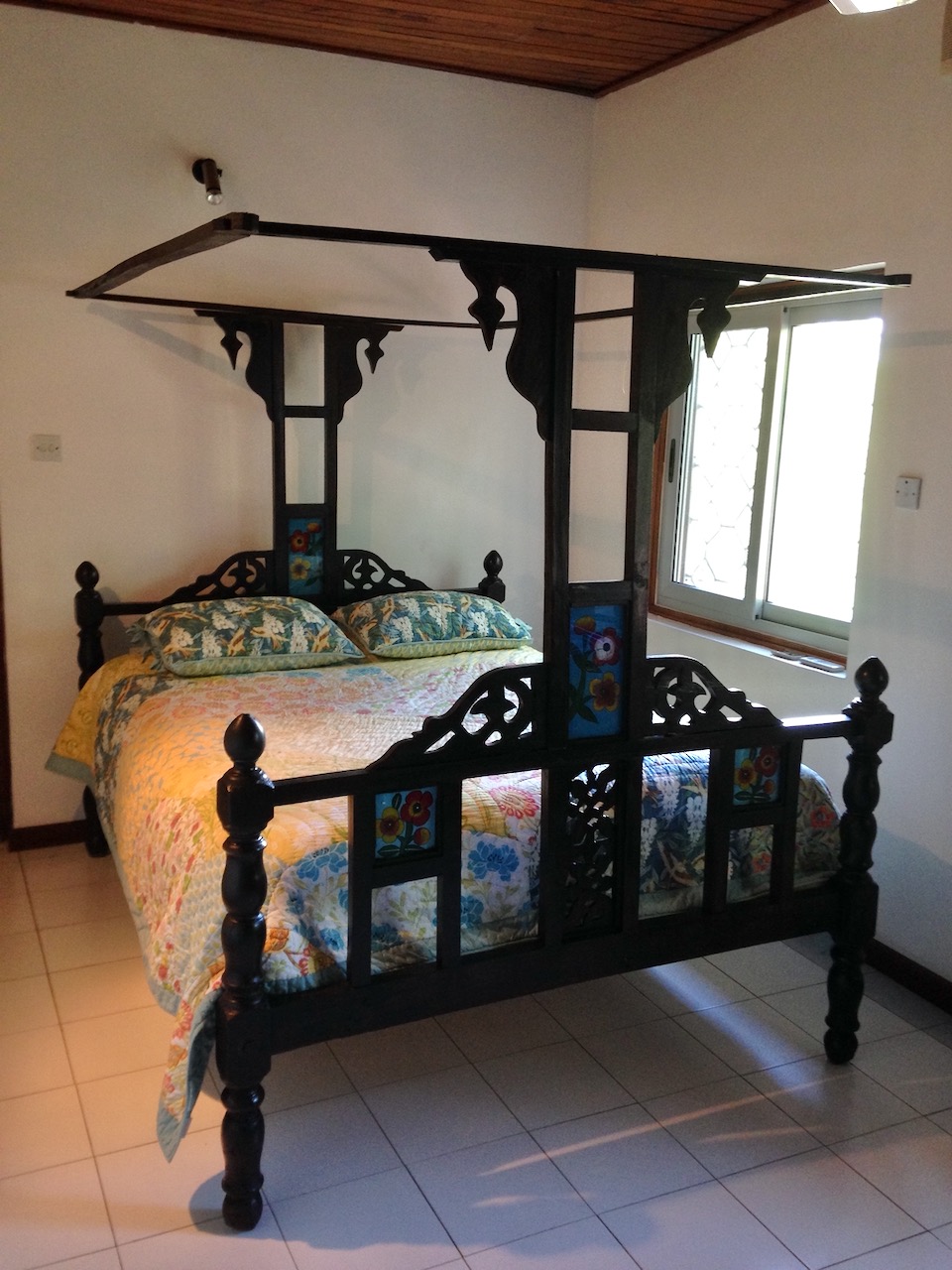 